Formulário de Submissão de Projeto – Edital de Pesquisa 2023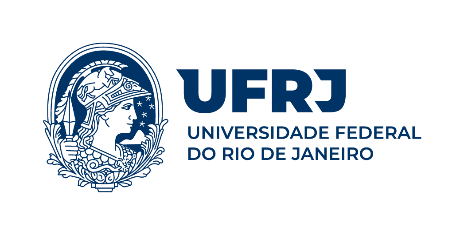 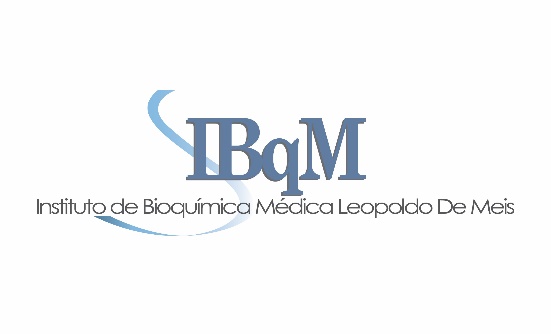 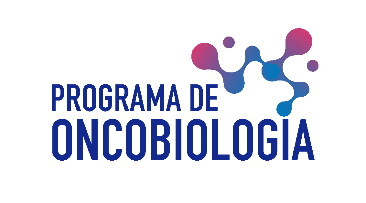 Dados PrincipaisDados PrincipaisDados Principais• Proponente: • Proponente: • Proponente: - Link para Currículo Lattes:- Link para Currículo Lattes:- Link para Currículo Lattes:• Instituição: • Instituição: • Instituição: • E-mail: • Telefone: (    )     -• Celular: (    )       -- Título do projeto de pesquisa:- Título do projeto de pesquisa:- Título do projeto de pesquisa:Resumo para Divulgação Científica do Projeto (máx. 10 linhas)Verificação de Documentos (Não preencher – para uso exclusivo da Secretaria)Projeto de Pesquisa.   (     ) okGrupo de Pesquisa credenciado no Programa de Oncobiologia: indicar um dos 56 relacionados em https://www.programadeoncobiologia.com.br/grupos-de-pesquisaLink para Currículo Lattes.  (    ) ok